Seasonal Greetings!Respected Sir/MadamWe ‘Brain Park and Live the Art’ together once again is pleased to extend invitation to your school to participate in the ‘State Level Drawing and Handwriting Contest 2018’ as you are aware of the ‘Live the Art being specialized in artistry and initiating art and drawings for over years. Our aim is to create such an platform for the children where they could nourish the social, emotional, physical and showcase their intellectual ability. Moreover ‘Brain Park has been conducting certified programs for Drawing, Handwriting, Phonetics, Preschool and After school activities with complete material support and training over the years.This contest is thoroughly organized at State Level; we would extremely appreciate your esteemed school students participation as we know your school encourages such events heartily.For further details we have attached a self explanatory program process chart.Clarification and more shall be given by our program manager contact: 9710903361/9944810087We welcome you to register your school details in our website www.brainpark.in and send us a mail of your interest in participation of your school to info@brainpark.in  on or before 31st July 2018 and send the entries to our given address before 31st August 2018.With Regards,Brain ParkChennai-24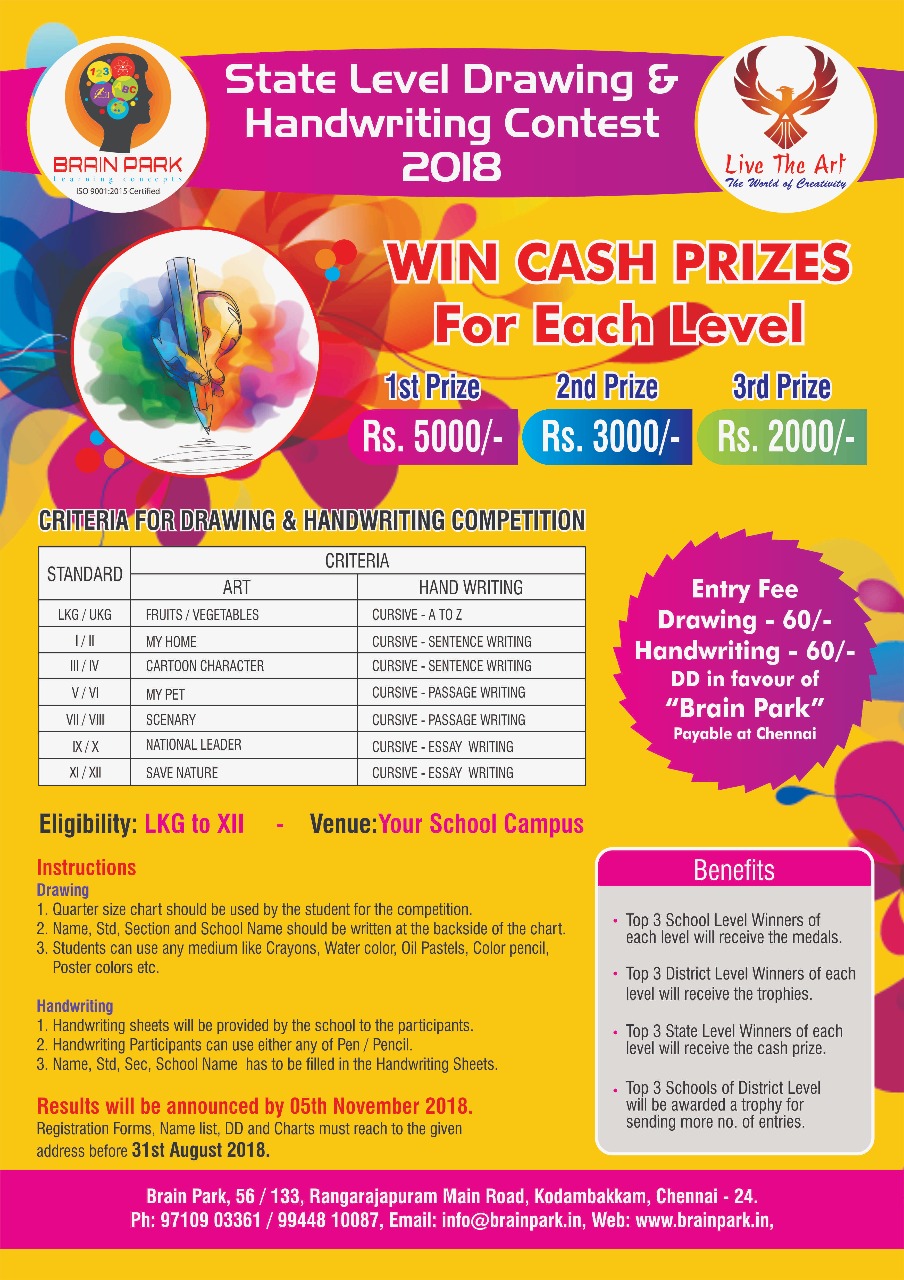 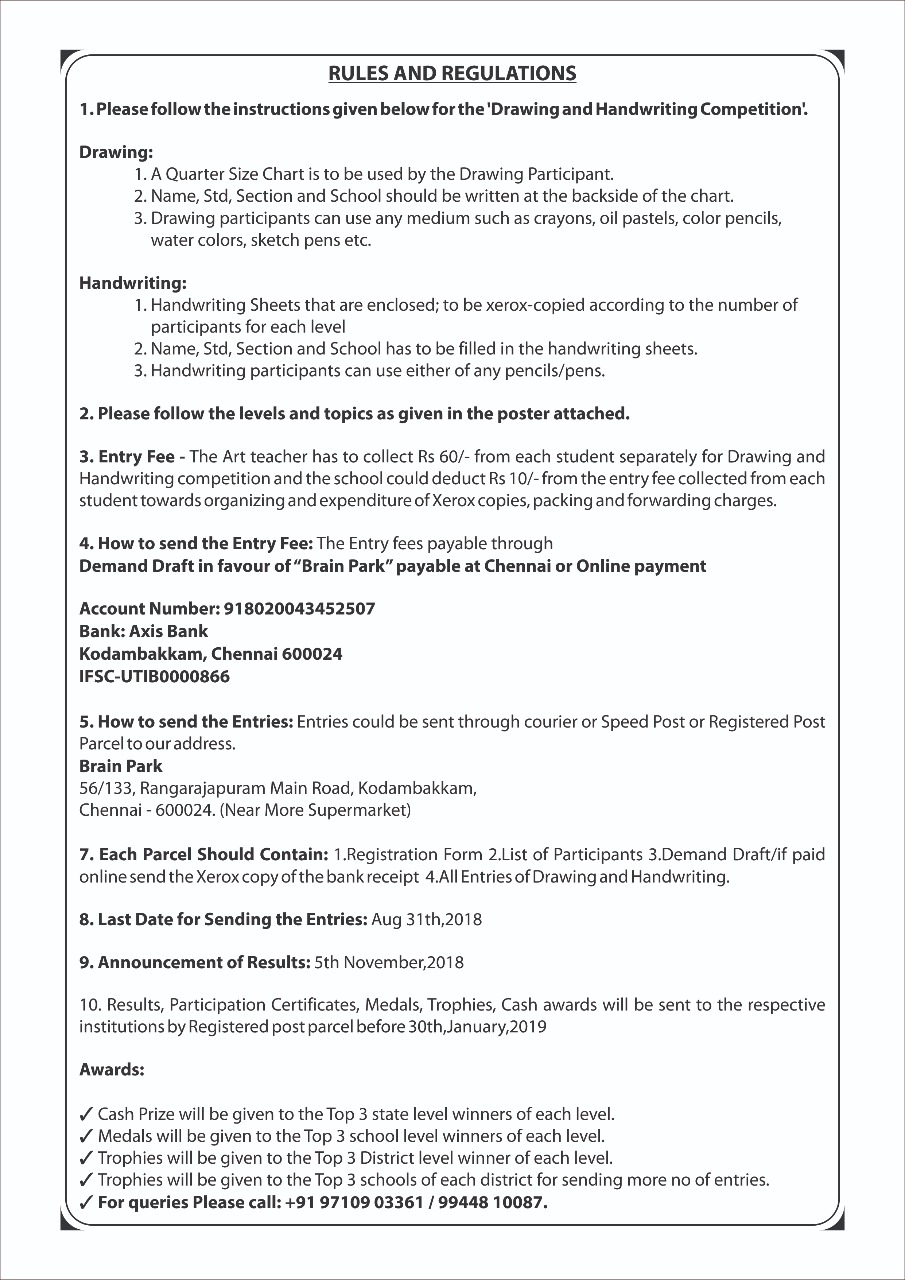 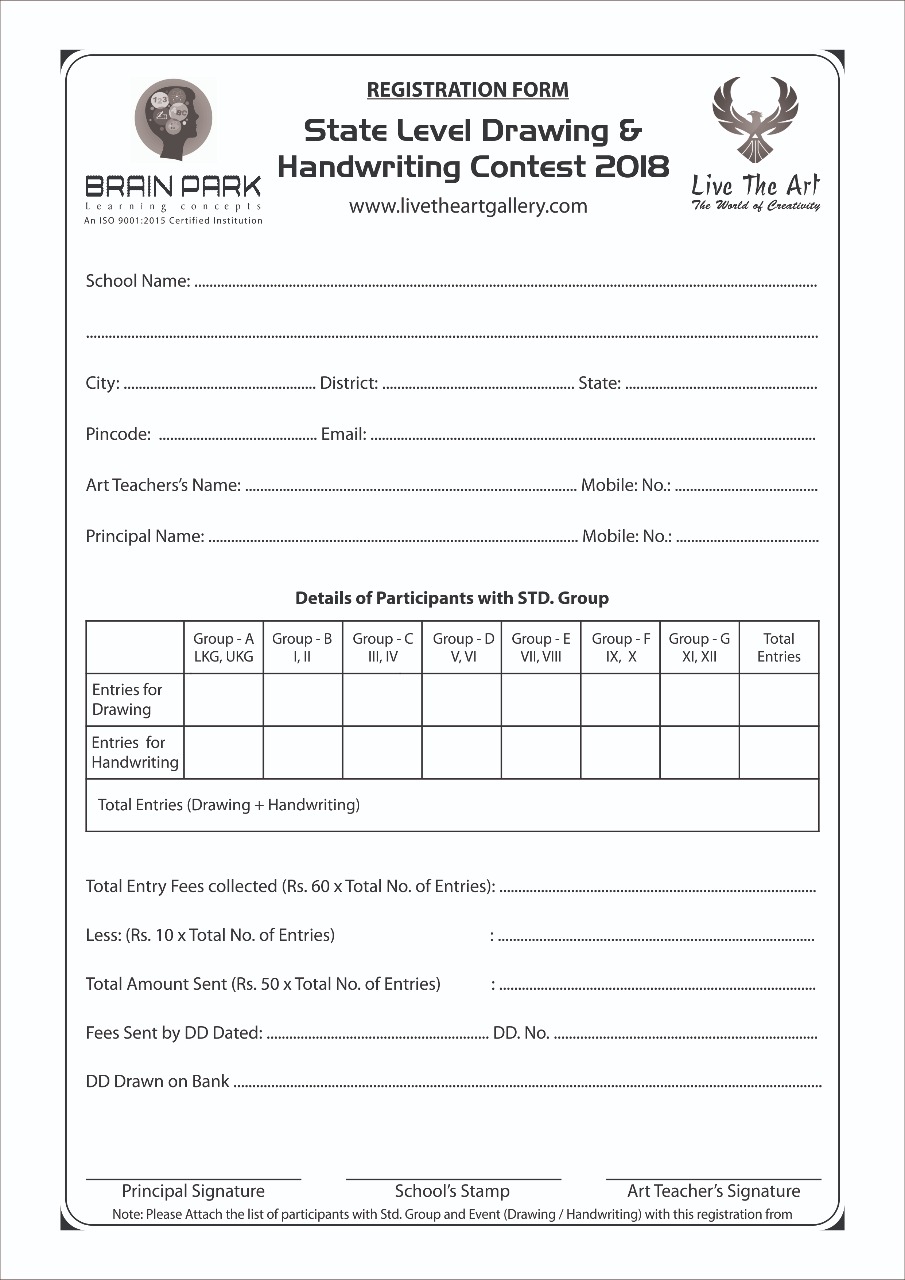 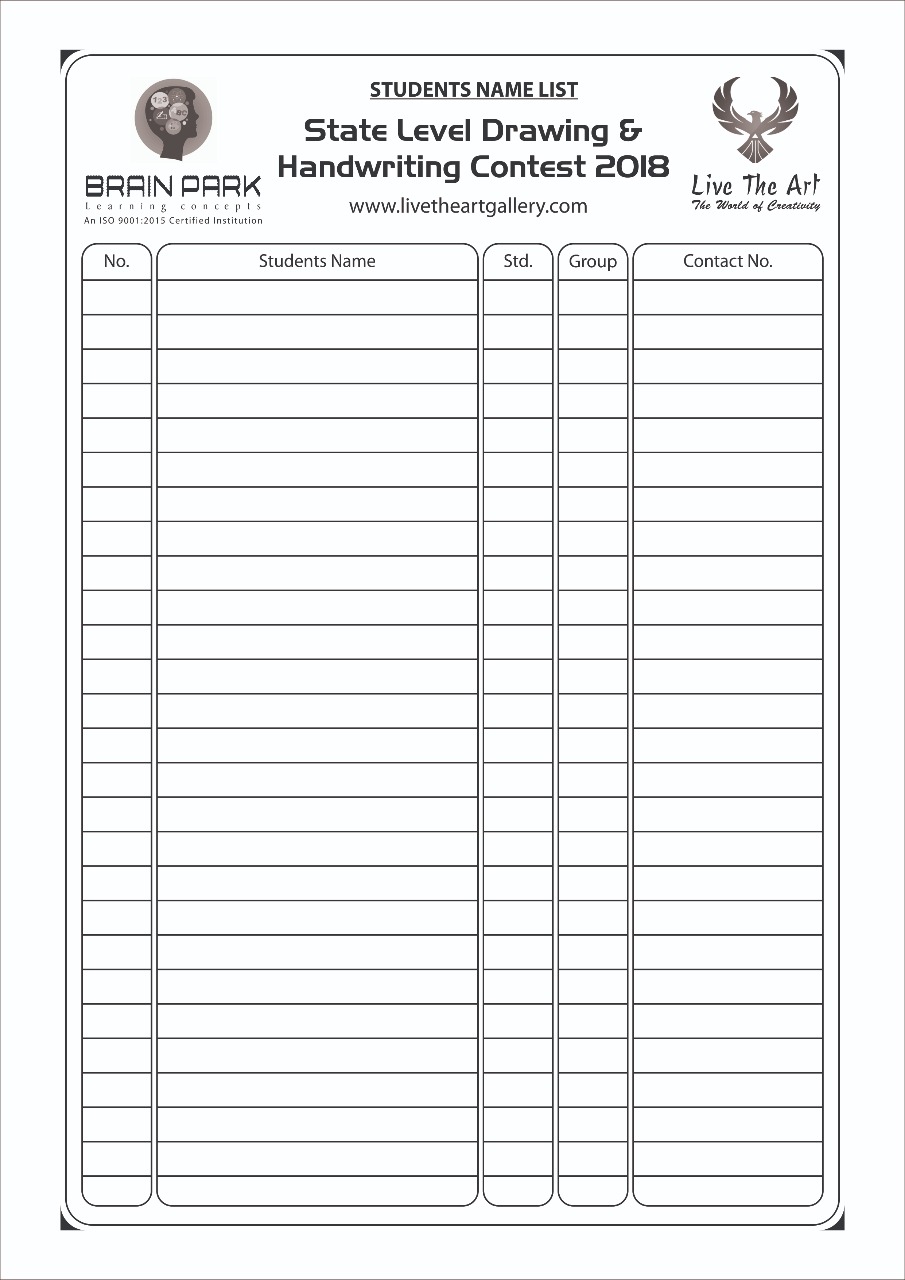 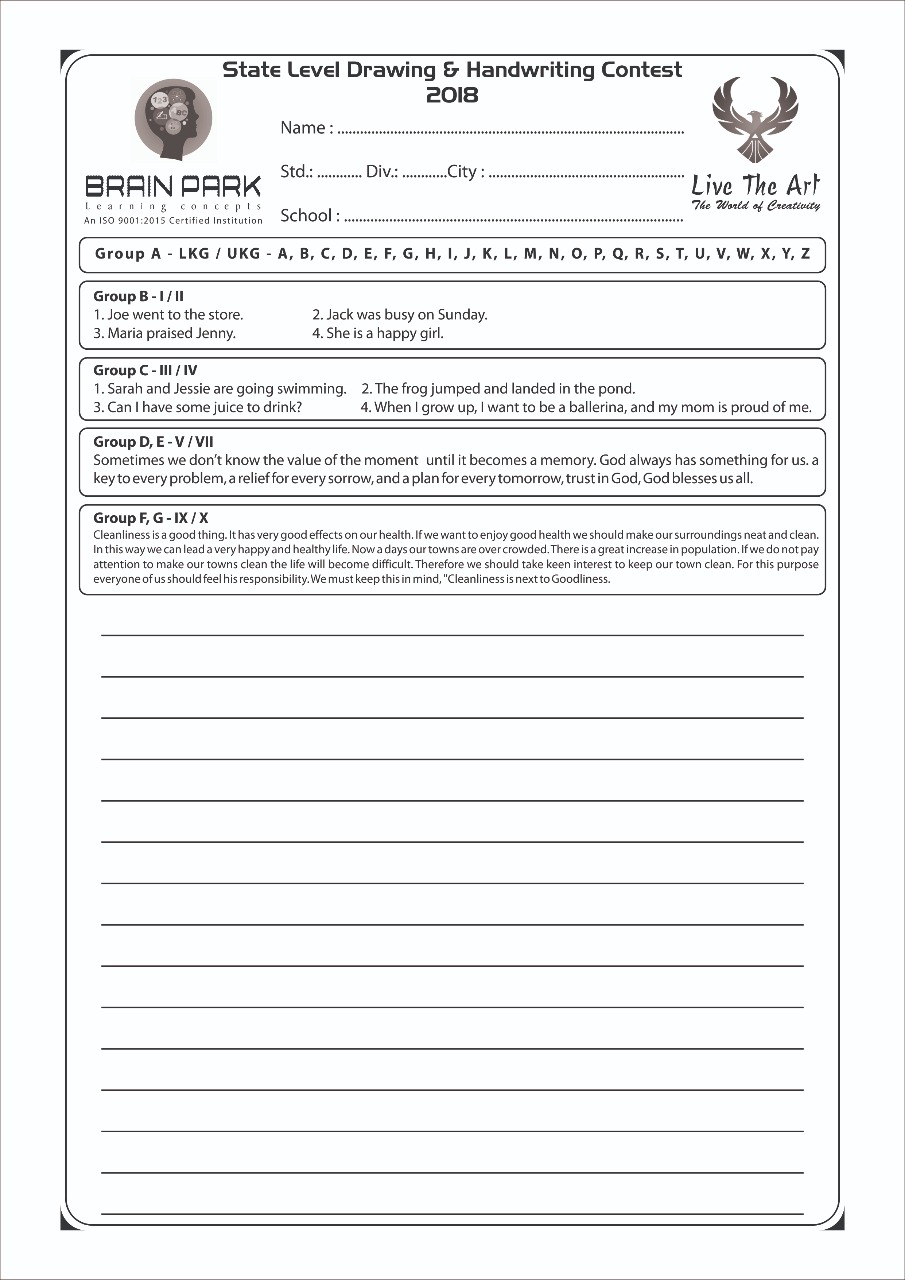 